Конспект открытого занятия (совместное мероприятие с родителями)Кормление птиц в парке.Вторая младшая группа «Зайчата».Подготовила и провела: Иванова И.В., воспитатель.Цель. Воспитывать в детях чувство сопереживания, желания помогать птицам в холодное время года.Задачи. Закреплять представление детей о жизни птиц. Нацелить детей на помощь им. Привлечь родителей к воспитательному процессу.Предварительная работа. Занятие с детьми по теме «Птицы». Наблюдение за птицами во время прогулок. Рассматривание дидактических картинок «Птицы». Чтение стихов о птицах. Изготовление кормушек родителями и детьми.Материалы. Предварительно изготовленные кормушки. Корм для птиц.Образовательная область. Познавательное развитие (познание).Интеграция в образовательные области: речевое развитие (коммуникация), социально-коммуникативное развитие (социализация, труд).Ход занятия.Встреча родителей с детьми и с воспитателем.Взаимное приветствие.Воспитатель. Дети, сегодня у нас необычная встреча! Чем она отличается от других наших занятий?Дети. Мы не в саду, а в парке. С родителями.В. Молодцы. А кто знает, зачем мы пришли в парк?Д. Покормить птиц.В. Почему нужно кормить птиц?Дети отвечают. Родители помогают.В. Детки, а чем полезны птицы? Делают ли они что-то хорошее, полезное?Дети, родители: Они радуют нас своим видом, пением, едят вредных гусениц и жуков.В. Молодцы! Сейчас мы проверим, хорошо ли вы знаете названия птиц. Слушайте загадку:1. Вещунья-белобока, зовут ее (сорока).2. Желтое брюшко у маленькой птички, зовут ее (синичка).3. Чик-чирик! К зернышкам прыг! Клюй, не робей, кто это? (Воробей).4. Белый бок, серый бок, воркует нежно – (голубок).Родители помогают детям отгадывать загадки.В. Молодцы дети!  А каких птиц вы еще знаете?Дети вместе с родителями по очереди называют птиц.В. Очень хорошо! Воспитатель читает детям стихотворение:«Как дружно клюют воробьи и синицы, Воробушкам тоже есть, чем поживать.Когда на кормушку садиться вдруг галка,То, быстро вспорхнув, улетает вся стайка.Но только покинет домик она,Как вновь мелких пташек кормушка полна.Щебечут, чирикают между собой.Наевшись, садятся на ветки гурьбой.Порой  очень трудно найти им еду.Нам надо помочь не попасть им в беду.Поэтому птичкам поможем мы выжить, Чтоб летом в лесу щебетанье их слышать».В. Как называется птичья столовая? Куда можно насыпать корм для птиц?Д. Кормушка.В. Чем мы можем покормить птиц?Д. Хлеб, крошки, пшено, семечки.В. Молодцы!Воспитатель предлагает детям выбрать место для кормушки.Дети с родителями вешают кормушки и насыпают в них корм.В. Дети, а каких птиц мы можем покормить на пруду?Д. Уток.Кормление уток на пруду.В. Детки, каких птиц мы с вами сегодня видели?Дети отвечают.Заключение (обобщение, вызов положительное отклиука).В. Вам понравилась наша прогулка?Д. Да.В. Почему?Дети отвечают (мы гуляли в парке, с родителями, кормили птиц).Прощание на положительной ноте.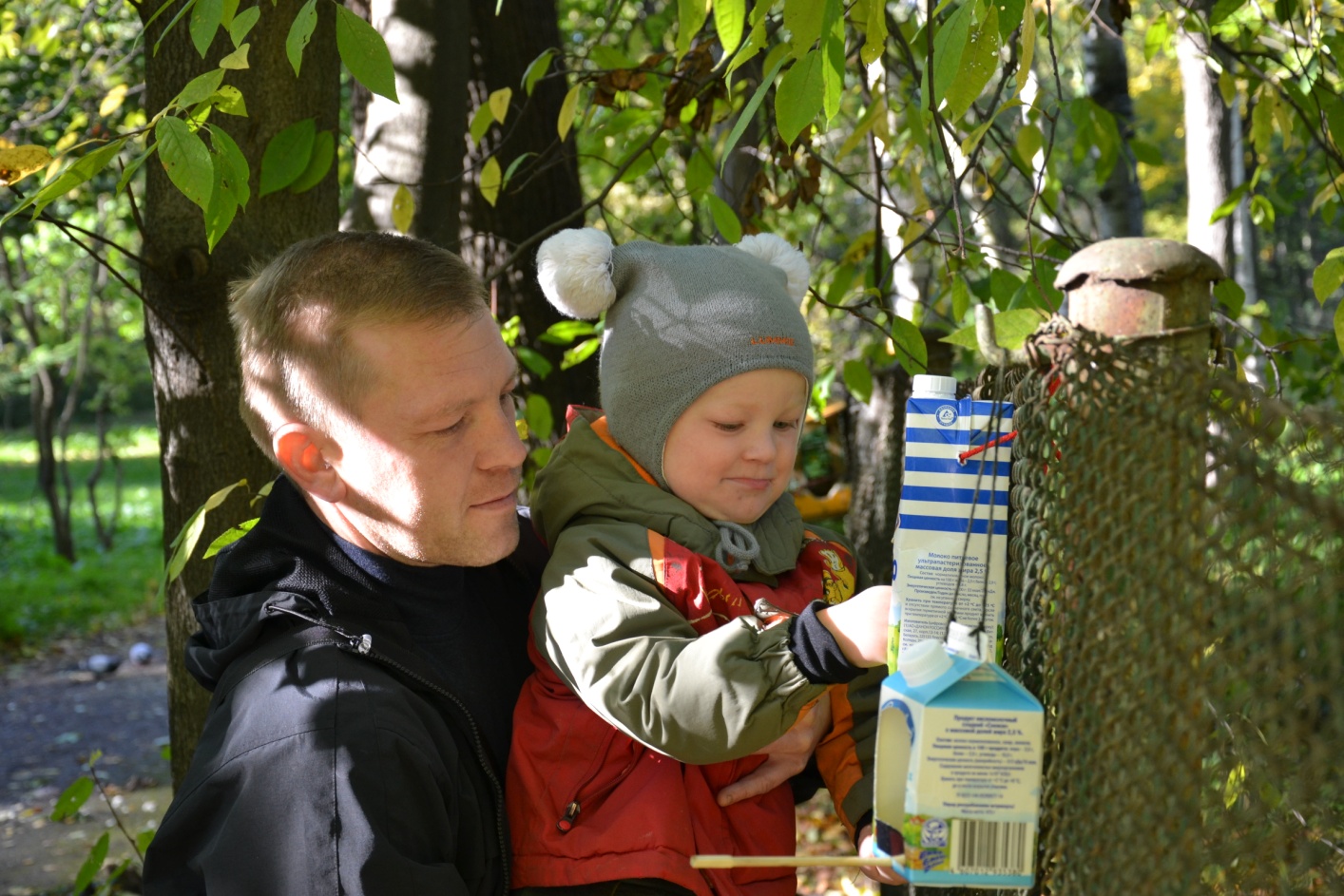 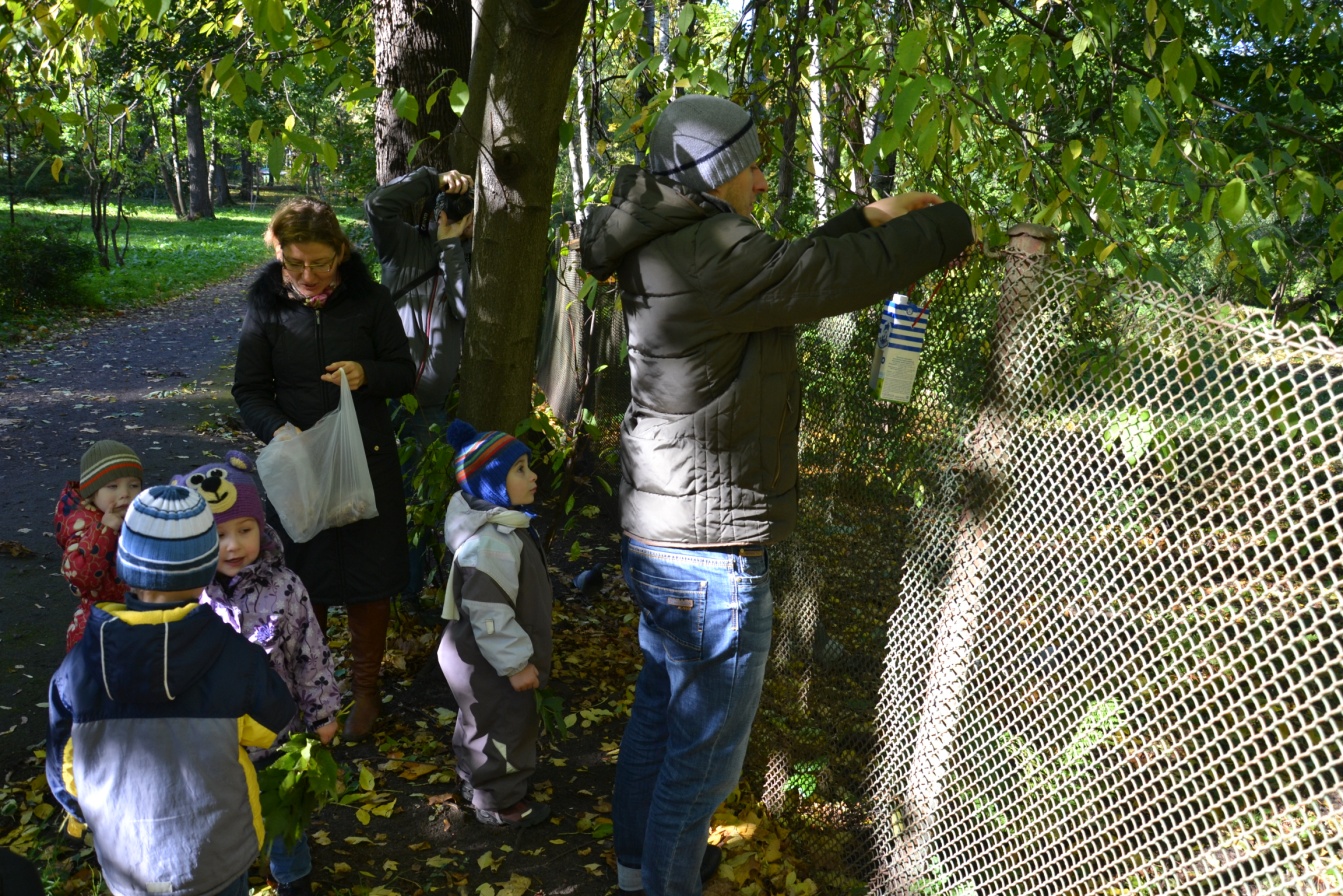 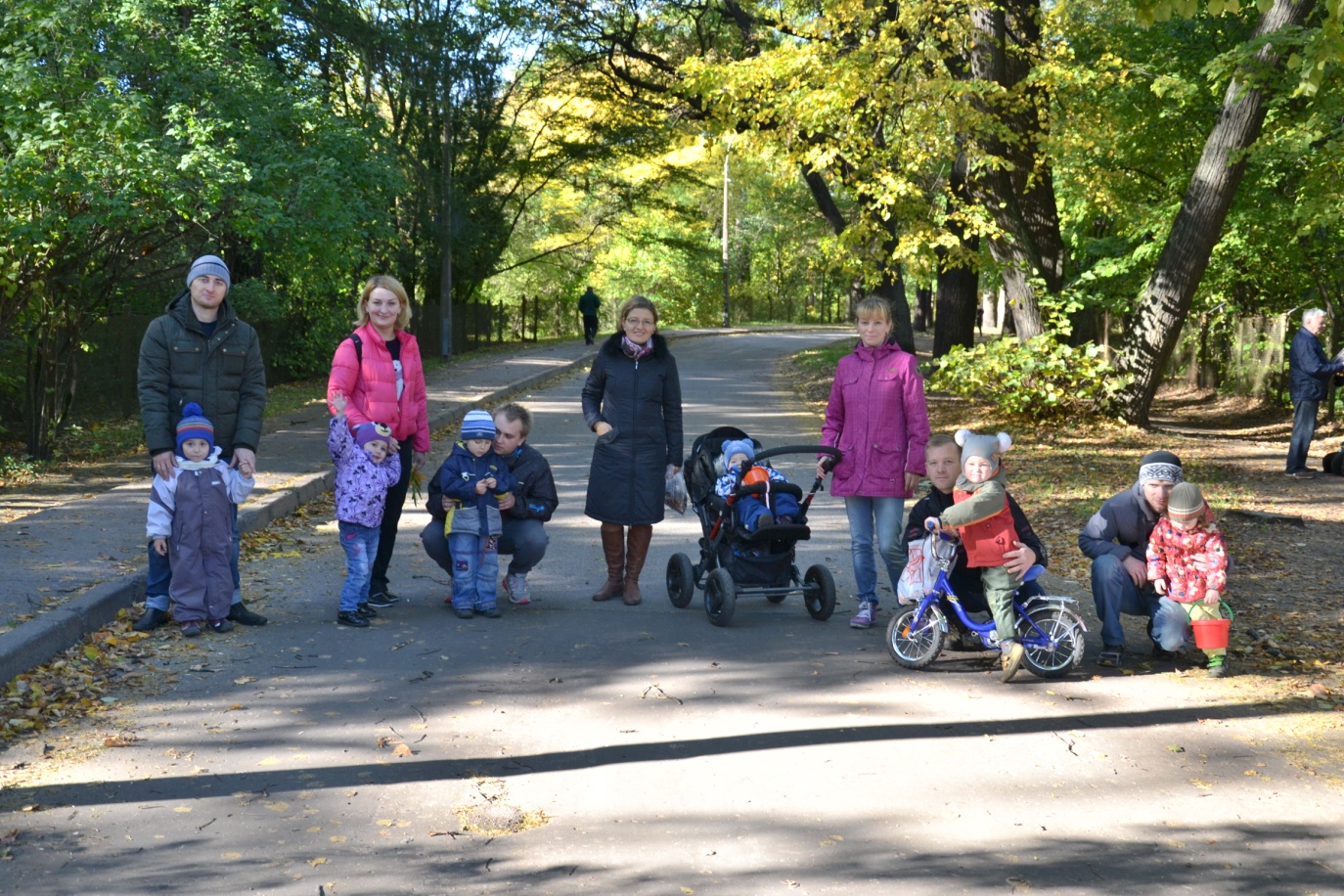 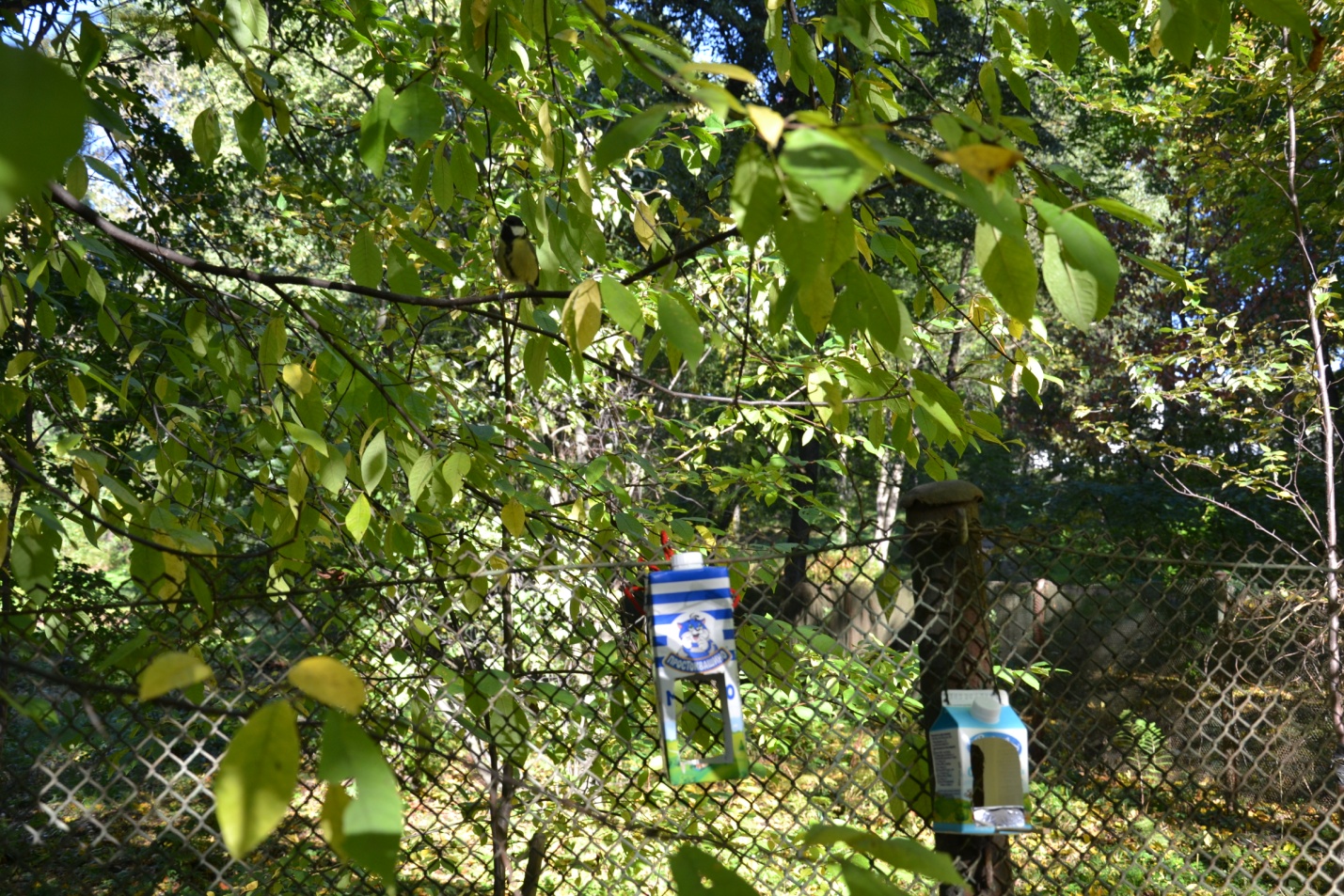 